Φύλλο εργασίαςΟμάδα εργασίας: Παρακάτω σας δίνονται κάποιες εικόνες. Με τα κομμάτια του τάγκραμ δημιουργήστε τες.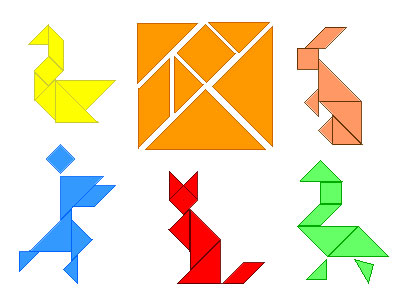 Βάψτε τις παρακάτω εικόνες με τον ίδιο τρόπο.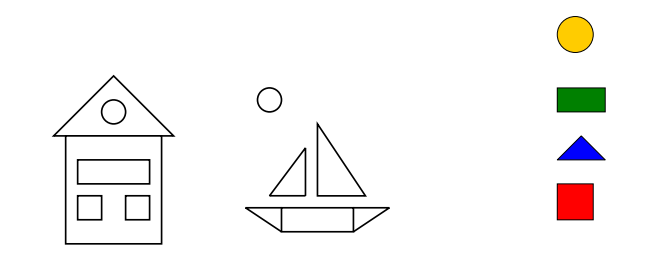 